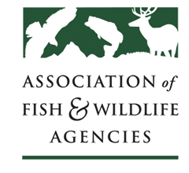 FISH AND WILDLIFE HEALTH COMMITTEEChair:  Bob Duncan (VA)Vice-Chair:  Colin Gillin (OR)Thursday, March 7, 20192:00 – 5:00 PM84rd North American Wildlife and Natural Resources ConferenceDenver, ColoradoAgenda
Welcome & IntroductionsBob Duncan (VA DGIF)Meeting Minutes /  New Business / Agenda additions or changesFish and Wildlife Health Legislative Update Jen Mock Schaeffer/Devin DeMario /Jonathan Mawdsley(AFWA)Aquatic Fish and Wildlife Health UpdateGary Whelan (Michigan)AFS Blue Book (Procedures for Detection and Identification of Fish and Shellfish Pathogens)Jesse Trushenski / Doug Austen (AFS)Fish and Wildlife Health Forum – Analysis and the Vision ForwardJonathan Mawdsley (AFWA)OIE Focal Point UpdateJonathan Sleeman (NWHC) Feral And Free-Ranging Cat Subcommittee UpdateSara Schweitzer (NC) / Colin Gillin (OR)White-nose Syndrome in Bats  UpdateJeremy Coleman (USFWS)Lead and Fish and Wildlife Health Working Group UpdateStafford Lehr (CA)Chronic Wasting Disease Updates and Discussion Next Steps and update BMPs Jonathan Mawdsley (AFWA) / Colin Gillin (OR)BMP Model Regulatory Language Lane Kisonak, (AFWA)USDA – Captive Cervid Program Standards Update Lynn Creekmore/Nancy Hannaway (USDA)State Updates Krysten Schuler (NY) and other committee membersOther Business / News / Funding / Opportunities